ΣΑΒΒΑΤΟ, 02/1106:45		ΜΑΖΙ ΤΟ ΣΑΒΒΑΤΟΚΥΡΙΑΚΟΕνημερωτική εκπομπή με τον Γιάννη Σκάλκο και τη Βούλα Μαλλά10:00		ΟΙΝΟΣ Ο ΑΓΑΠΗΤΟΣ (E) «Δράμα και Παγγαίο»Ταξίδι στους δρόμους του κρασιού της Ελλάδας με τον οινολόγο Δημήτρη Χατζηνικολάου11:00		ΠΟΛΙΤΕΣ ΤΗΣ ΕΥΡΩΠΗΣ (E) «Ατίθασες γιαγιάδες, ανήσυχα εγγόνια»Με τον Κώστα Αργυρό12:00		ΕΙΔΗΣΕΙΣ – ΑΘΛΗΤΙΚΑ – ΚΑΙΡΟΣ12:30		ΕΠΤΑ (Νέα εκπομπή)Εβδομαδιαία πολιτική ανασκόπηση με τη Βάλια Πετούρη 13:30		ΣΑΝ ΣΗΜΕΡΑ ΤΟΝ 20Ο ΑΙΩΝΑ (Ε)	14:00-15:30 	ΠΟΛΟ Α1 ΑΝΔΡΩΝ | ΠΑΝΙΩΝΙΟΣ – ΓΛΥΦΑΔΑ | 6η αγωνιστική (Ζ)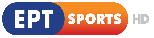 		15:30-17:45 BASKETLEAGUE SHOW | 6η αγωνιστική (Ζ)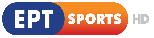 Με τον Βαγγέλη Ιωάννου		ΠΑΟΚ-ΗΦΑΙΣΤΟΣ		ΑΡΗΣ-ΚΟΛΟΣΣΟΣ		ΙΩΝΙΚΟΣ-ΗΡΑΚΛΗΣ		ΛΑΥΡΙΟ-ΡΕΘΥΜΝΟ	17-45-19:45 	BASKETLEAGUE | ΠΡΟΜΗΘΕΑΣ-ΠΕΡΙΣΤΕΡΙ | 6η αγωνιστική (Ζ)	20:00-22:00 	SUPERLEAGUE | ΞΑΝΘΗ-ΟΛΥΜΠΙΑΚΟΣ | 9η αγωνιστική (Ζ)22:00		ΚΕΝΤΡΙΚΟ ΔΕΛΤΙΟ ΕΙΔΗΣΕΩΝ – ΑΘΛΗΤΙΚΑ – ΚΑΙΡΟΣ(ΕΡΤ1 21:00 – Delay)22:45		ΚΑΙΡΟΣ ΓΙΑ … ΕΡΤΑναλυτική πρόγνωση για τον καιρό23:00		ΣΤΑ ΤΡΑΓΟΥΔΙΑ ΛΕΜΕ ΝΑΙ (Ε) «Αφιέρωμα στον Κώστα Μακεδόνα» (Νέο Επεισόδιο)Μουσική εκπομπή με τη Ναταλία Δραγούμη και τον Μιχάλη Μαρίνο02:00		60Ο ΦΕΣΤΙΒΑΛ ΚΙΝΗΜΑΤΟΓΡΑΦΟΥ ΘΕΣΣΑΛΟΝΙΚΗΣ  Ειδική εκπομπή –αφιέρωμα στον κινηματογραφικό θεσμό της ΘεσσαλονίκηςΠαρουσίαση: Σταύρος Πανούσης, Αρχισυνταξία: Πάνος Κάσαρης-----------------------------------------------------------------------------------------------------------------03:00		ΠΟΛΙΤΕΣ ΤΗΣ ΕΥΡΩΠΗΣ (E) «Ατίθασες γιαγιάδες, ανήσυχα εγγόνια»Με τον Κώστα Αργυρό04:00		ΟΙΝΟΣ Ο ΑΓΑΠΗΤΟΣ (E) «Δράμα και Παγγαίο»05:00		ΕΛΛΗΝΙΚΗ ΤΑΙΝΙΑ «Ο ΠΑΛΙΚΑΡΑΣ»Έτος παραγωγής: 1961Περιπέτειες ανθρώπων με κεντρικό άξονα ένα ακριβό διαμάντι.Σκηνοθεσία: Χρήστος Αποστόλου, Σενάριο: Άκης ΦάραςΠαίζουν: Νίκος Σταυρίδης, Ράλλης Αγγελίδης, Νίκος Ξανθόπουλος, Δημήτρης Νικολαΐδης, Έφη Μελά, Δέσποινα Στυλιανοπούλου, Γιώργος Οικονομίδης, Χρήστος Δοξαράς, Λίλιαν Σουρτζή, Αλέκος Δαρόπουλος 06:30		ΤΑ ΜΥΣΤΙΚΑ ΤΗΣ ΜΟΥΣΙΚΗΣ (Β΄ΚΥΚΛΟΣ) (E) «Οι επαγγελματίες» (Α΄Μέρος)07:15		ΠΕΡΙ-ΔΙΑΒΑΖΟΝΤΑΣ (ΑΡΧΕΙΟ) (E) «Οδυσσέας Ελύτης»02/11/1911 - Γέννηση Οδ. Ελύτη07:45		ΣΑΝ ΣΗΜΕΡΑ ΤΟΝ 20Ο ΑΙΩΝΑ (E)ΚΥΡΙΑΚΗ, 03/1108:00		ΘΕΙΑ ΛΕΙΤΟΥΡΓΙΑΑπευθείας μετάδοση από τον νέο Ιερό Ναό Αγίου Ευσταθίου Νεαπολίτου, πολιούχου Νέας Ιωνίας11:00		Η ΔΕ ΠΟΛΙΣ ΕΛΑΛΗΣΕΝ (ΕΡΤ ΑΡΧΕΙΟ) (Ε) «Ζάκυνθος, Διονύσιος Σολωμός, Ανδρέας Κάλβος»150 χρόνια από το θάνατο του Ανδρέα Κάλβου (1869)11:30		ΜΕ ΑΡΕΤΗ ΚΑΙ ΤΟΛΜΗΕκπομπή των Ενόπλων Δυνάμεων12:00		ΕΙΔΗΣΕΙΣ – ΑΘΛΗΤΙΚΑ – ΚΑΙΡΟΣ12:45		ΣΑΝ ΣΗΜΕΡΑ ΤΟΝ 20Ο ΑΙΩΝΑ (E)13:00		ΤΟ ΑΛΑΤΙ ΤΗΣ ΓΗΣ (Ε) «Νίκος Οικονομίδης “Τα Μικρασιατικά του Αιγαίου”» (Νέα εκπομπή)Εκπομπή για την ελληνική μουσική παράδοση υπό την επιμέλεια του Λάμπρου Λιάβα	14:45-16:45 	SUPERLEAGUE 2 | ΠΛΑΤΑΝΙΑΣ – ΧΑΝΙΑ | 3η αγωνιστική (Ζ)	17:00-19:00	 SUPERLEAGUE | ΠΑΝΑΙΤΩΛΙΚΟΣ-ΑΣΤΕΡΑΣ | 9η Αγωνιστική (Ζ)19:05		20ΟΣ ΑΙΩΝΑΣ ΕΠΙΛΟΓΕΣ «Γιώργος Τζαβέλλας»19:35		ΕΛΛΗΝΙΚΗ ΤΑΙΝΙΑ «Ο ΑΝΘΡΩΠΟΣ ΠΟΥ ΕΤΡΕΧΕ ΠΟΛΥ»Έτος παραγωγής: 1973«Ο Θανάσης Ζεβεδαίος είναι ένας πλασιέ ρολογιών με μεγάλη οικογένεια, στην οποία όλοι περιμένουν τα πάντα απ’ αυτόν. Δουλεύει σκληρά για να τα βγάλει πέρα. Έχει και έναν αδελφό το Χαρίλαο, ένα ρέμπελο τύπο που «φιλοσοφεί» στους δρόμους. Ξαφνικά πεθαίνει ο Χαρίλαος και ο Θανάσης φιλοξενεί την οικογένεια του αδερφού του στο σπίτι. Προσπαθώντας να τα βγάλει πέρα, τρέχει να τα προλάβει όλα, ώστε να μπορέσει να παντρευτεί τη γυναίκα που αγαπά».Παίζουν: Θανάσης Βέγγος, Κατερίνα Γιουλάκη, Τάκης Μηλιάδης, Ευαγγελία Σαμιωτάκη, Μαρία Μαρτίκα, Αντώνης Παπαδόπουλος, Τιτίκα Βλαχοπούλου, Κατερίνα Βανέζη, Σπύρος Παπαφραντζής, Νικήτας Αστρινάκης, Γρηγόρης Ευαγγελάτος, Μιχάλης Γιαννάτος, Γιώργος Στρατηγάκης, Κώστας Σταυρινουδάκης, Κώστας Μεντής, Αρτέμης Μάτσας, Στάθης Χατζηπαυλής, Γιώργος Τζιφός, Γιάννης Φύριος, Ν. Κάρλος, Ντίνος Δουλγεράκης, Τζένη Στεφανάκου, Ν. Δούγιας, Μ. Αναγνωστοπούλου, Μαρία Λυκούδη, Μάνια Λυκούδη, Γιώργος ΛιανόςΣενάριο: Γιώργος Λαζαρίδης, Διεύθυνση φωτογραφίας- παραγωγή: Ντίνος Κατσουρίδης, Σκηνικά: Τάσος Ζωγράφος, Σκηνοθεσία: Θανάσης Βέγγος21:00		ΚΕΝΤΡΙΚΟ ΔΕΛΤΙΟ ΕΙΔΗΣΕΩΝ – ΑΘΛΗΤΙΚΑ – ΚΑΙΡΟΣ21:40		ΚΑΙΡΟΣ ΓΙΑ … ΕΡΤΑναλυτική πρόγνωση για τον καιρό21:45		ΑΘΛΗΤΙΚΗ ΚΥΡΙΑΚΗ | ΕΚΠΟΜΠΗ (Ζ)Αθλητική εκπομπή με τους Γιώργο Λυκουρόπουλο & Περικλή Μακρή01:00		60Ο ΦΕΣΤΙΒΑΛ ΚΙΝΗΜΑΤΟΓΡΑΦΟΥ ΘΕΣΣΑΛΟΝΙΚΗΣ  Ειδική εκπομπή –αφιέρωμα στον κινηματογραφικό θεσμό της ΘεσσαλονίκηςΠαρουσίαση: Σταύρος Πανούσης, Αρχισυνταξία: Πάνος Κάσαρης02:00		ΕΛΛΗΝΙΚΗ ΤΑΙΝΙΑ «ΓΙΑΤΙ ΜΕ ΕΓΚΑΤΕΛΕΙΨΕΣ;»Δράμα, παραγωγής 1965«Ένας λουστράκος δουλεύει σκληρά για να ζήσει τη φτωχή και πονεμένη μητέρα του, την οποία ο πατέρας του έχει εγκαταλείψει άκαρδα. Όμως, κάποια μέρα, ο πατέρας του επιστρέφει μετανιωμένος, αλλά και πλούσιος πια, και ξαναμπαίνει στη ζωή τους. Η κακή τύχη, όμως, δεν επιτρέπει στον λουστράκο να χαρεί την ευτυχία, καθώς τραυματίζεται θανάσιμα σ’ ένα τροχαίο δυστύχημα».Σκηνοθεσία-σενάριο: Όμηρος Ευστρατιάδης, Διεύθυνση φωτογραφίας: Μιχάλης Διαμαντόπουλος, Μουσική: Γιώργος ΖαμπέταςΠαίζουν: Ντίνα Τριάντη, Έφη Οικονόμου, Σάσα Καζέλη, Κώστας Ναός, Λαυρέντης Διανέλλος, Νίτσα Τσαγανέα, Τάκης Μηλιάδης, Βασίλης Καΐλας, Τάσος Γιαννόπουλος, Κώστας Κούρτης, Β. Κοντολάτης, Έφη Νικολοπούλου, Ν. Καραγιάννη, Αλέκος Δαρόπουλος03:10		ART WEEK «Μουσείο Σύγχρονης Τέχνης Βασίλη και Ελίζας Γουλανδρή - Γιάννης Φέρτης» (ΚΥΚΛΟΣ 2019) (E) Με τη Λένα Αρώνη04:00		ΟΙΝΟΣ Ο ΑΓΑΠΗΤΟΣ (E) «Νάουσα - Ραψάνη»04:45		ΤΑ ΜΥΣΤΙΚΑ ΤΗΣ ΜΟΥΣΙΚΗΣ (Β΄ΚΥΚΛΟΣ) (E) «Οι επαγγελματίες: Σύνθεση – χόρδισμα - ενορχήστρωση – εκδόσεις – πνευματικά δικαιώματα » (Β΄ Μέρος)05:30		ΣΑΝ ΣΗΜΕΡΑ ΤΟΝ 20Ο ΑΙΩΝΑ (E)ΔΕΥΤΕΡΑ, 04/11 05:50		ΠΡΩΙΝΗ ΕΝΗΜΕΡΩΣΗ ΕΡΤΕνημερωτική εκπομπή με τη Νίνα Κασιμάτη και τον Χρήστο Παγώνη09:50		ΑΠΕΥΘΕΙΑΣ Ενημερωτική εκπομπή με τη Μάριον Μιχελιδάκη και τον Κώστα Λασκαράτο12:00		ΕΙΔΗΣΕΙΣ – ΑΘΛΗΤΙΚΑ – ΚΑΙΡΟΣ13:00		ΜΟΥΣΙΚΗ ΠΑΝΤΟΥ (E) «Σοφία Κουρτίδου, Ζωή Παπαδοπούλου,Παντελής Αμπαζής, Δάφνη Λάζου, Piu Mosso»Ντοκιμαντέρ με μουσικές ιστορίες περιπλάνησης, με σπάνιες εκτελέσεις τραγουδιών και μουσικών έργων από αγαπημένους ερμηνευτές, με τον Κωστή Μαραβέγια14:00		ΝΗΣΤΙΚΟ ΑΡΚΟΥΔΙ (E) «Παστίτσιο», «Pork San Cotso»15:00		ΕΙΔΗΣΕΙΣ – ΑΘΛΗΤΙΚΑ – ΚΑΙΡΟΣ16:00		ΕΛΛΗΝΙΚΗ ΤΑΙΝΙΑ «Ο ΑΝΘΡΩΠΟΣ ΜΟΥ»Κοινωνική περιπέτεια 1960«Ένας νεαρός δημοσιογράφος γίνεται αυτόπτης μάρτυρας ενός πολιτικού εγκλήματος και καταδιώκεται από τους δολοφόνους. Παράλληλα γνωρίζει μία δυστυχισμένη κοπέλα,που δεν έχει κανέναν στον κόσμο. Την παίρνει σπίτι του, της προσφέρει τρυφερότητα και συμπαράσταση, αλλά, όταν διαπιστώνει ότι οι δυο τους δεν ταιριάζουν, την εγκαταλείπει. Η απελπισμένη κοπέλα αποφασίζει να βάλει τέλος στη ζωή της».Σενάριο - Σκηνοθεσία: Κυριάκος ΜαυροπάνοςΕρμηνευτές: Νίκος Ξανθόπουλος, Κρίστιαν Κάρτερ, Έφη Οικονόμου, Σπεράντζα Βρανά, Κώστας Μεντής, Φραγκίσκος Μανέλλης17:40		ΣΑΝ ΣΗΜΕΡΑ ΤΟΝ 20Ο ΑΙΩΝΑ (E) 18:00		ΕΙΔΗΣΕΙΣ – ΑΘΛΗΤΙΚΑ – ΚΑΙΡΟΣΚαι Δελτίο στη Νοηματική18:15		ΚΑΙΡΟΣ ΓΙΑ … ΕΡΤΑναλυτική πρόγνωση για τον καιρό18:20		ΣΑΝ ΜΑΓΕΜΕΝΟΙ...  (E) «Γέρμα» του ΛόρκαΕκπομπή για το θέατρο με τον Γιώργο Δαράκη 18:50		Η ΜΗΧΑΝΗ ΤΟΥ ΧΡΟΝΟΥ (E) «Η σφαγή στο Δήλεσι»Με τον Χρίστο Βασιλόπουλο	20:00-22:00	 SUPERLEAGUE | ΛΑΜΙΑ-ΒΟΛΟΣ | 9η αγωνιστική (Ζ)22:00		ΕΛΛΗΝΙΚΗ ΣΕΙΡΑ (Ε) «Τα παιδιά της Νιόβης» (B' ΚΥΚΛΟΣ - Eπ. 7 & Επ. 8)Δραματική - ιστορική σειρά, βασισμένη στο ομότιτλο μυθιστόρημα του ακαδημαϊκού Τάσου Αθανασιάδη, παραγωγής 2004-2005.Eπεισόδιο 7-Περιγραφή επεισοδίουΗ Αλέξα ξεδιπλώνει το ταλέντο της ζωγραφίζοντας τους συντελεστές και τους κατηγορούμενους της «Δίκης των Έξι» μέσα από τις διηγήσεις του Στέργιου, ο οποίος παρουσιάζει τα σκίτσα στον Τρύφωνα και αυτός δεν διστάζει να τα δημοσιεύσει. Ο Κεραμιδάς συνεχίζει τις έρευνες του για τον πιο κατάλληλο πηλό για την κατασκευή οικοδομικών υλικών. Αν και αντιμετωπίζει την εχθρότητα και το σαρκασμό των ντόπιων, είναι αποφασισμένος να συνεχίσει. Ήδη η Τασώ, που έχει εξελιχθεί σε δεξί του χέρι, προσλαμβάνει τον Αρμενάκ, αποδεικνύοντας έμπρακτα την αλληλεγγύη των Μικρασιατών. Η Νερσέ ασφυκτιά και πιέζει με κάθε τρόπο τον Δεστόπουλο για το πολυπόθητο διαβατήριο που θα της επιτρέψει να φύγει στην Ευρώπη. Αν και ακόμα ο Σεργκέϊ δεν την έχει πλησιάσει παίζοντας το δικό του παιχνίδι με τη Ναταλία, είναι βέβαιο πως θα το κάνει όταν είναι σίγουρος. Λόγω της εξέλιξης της δίκης
και παρά το τεταμένο πολιτικό κλίμα το οποίο αναγκαστικά αποτελεί μέρος του καθημερινού διαλόγου τους, ο Στέργιος και η Αναϊς έρχονται όλο και πιο κοντά. Κι ενώ όλα είναι έτοιμα για τη βεγγέρα που οργανώνει ο Πανανός, η λιποθυμία της Ιφιγένειας τρομάζει την Χρυσάνθη και την μεταφέρουν εσπευσμένα στο νοσοκομείο. Επιστρέφοντας σπίτι, η Χρυσάνθη δέχεται ένα πλήγμα: η Ρόη έφυγε να βρει τον αγαπημένο τηςEπεισόδιο 8-Περιγραφή επεισοδίουΗ φυγή της Ρόης καταβάλλει την Χρυσάνθη. Θεωρεί ότι έχει αποτύχει να κρατήσει την οικογένειά της ενωμένη παρά τις προσπάθειες της Δανάης και της Μαρίκας να την κάνουν να σκεφτεί πιο λογικά. Ο Κεραμιδάς ανακοινώνει την ανακάλυψη του ιδανικού πηλού στον τραπεζίτη Θανόπουλο και σκέφτονται πως θα στήσουν το τουβλοκάμινο που θα δώσει ώθηση στις κατασκευές με εγχώρια πρώτη ύλη. Ο Τρύφων και ο Ανακρέων βρίσκονται ήδη στο δικαστήριο περιμένοντας την απόφαση, ενώ ο Τζανής και ο Στέργιος είναι στην εφημερίδα προσδοκώντας να βγάλουν πρώτοι την απόφαση στο φύλλο της «Δημοκρατικής».
Παρά τα σχέδια του Σεργκέϊ, η Ναταλία καταλαβαίνει πως την θεωρεί αναλώσιμη και τον διώχνει πριν εκείνος αντιδράσει. Τώρα ο δαιμόνιος Λευκορώσος στρέφεται αποκλειστικά στη Νερσέ που κι αυτή δεν υποκύπτει στους όρους του. Κι ενώ ο Τζανής και η Βγενιώ σχεδιάζουν το γάμο τους, εμφανίζεται ο πρώην άντρα της, διεκδικώντας τη γυναίκα του. Η απόφαση για την «εκτέλεση των έξι» δεν ξαφνιάζει κανέναν, αν και όλοι προτιμούν να μην εκτελεστεί για να μην ανάψουν τα πολιτικά πάθη. Η Νερσέ, με το διαβατήριο στην τσέπη και τον Σεργκέϊ υποχείριο, αποχαιρετά τον Αρμενάκ, δίνοντας του υποσχέσεις αγάπης και μελλοντικής επιστροφής.Σκηνοθεσία: Κώστας Κουτσομύτης, Μπάμπης Σπανός, Συγγραφέας: Τάσος Αθανασιάδης, Διασκευή-σενάριο: Θανάσης Σκρουμπέλος, Μουσική: Μίμης Πλέσσας, Διεύθυνση φωτογραφίας: Προκόπης Δάφνος, Ηχολήπτης: Ντίνος Κίττου, Γιάννης Χαραλαμπίδης, Σκηνογράφος: Γιάννης Τζανετής, Ενδυματολόγος: Τριάδα Παπαδάκη, Βοηθός σκηνοθέτη: Άντα Θειακού, Μοντάζ: Γιάννης Καλογερόπουλος, Αλέξανδρος Κωνστάντης, Διεύθυνση παραγωγής: Νίκος Αριανούτσος, Οργάνωση παραγωγής: Αλέξης Κάραμποττ, Παραγωγή: Κώστας Κατιντζάρος, Γιάννης Κουτσομύτης.Παίζουν: Άγγελος Αντωνόπουλος, Μαρία Τζομπανάκη, Γιούλικα Σκαφιδά, Αναστασία Μποζοπούλου, Νερίνα Ζάρπα, Κωνσταντίνος Λάγκος, Τάσος Νούσιας, Παύλος Ορκόπουλος, Γκάρυ Βοσκοπούλου, Δημήτρης Αγοράς, Θάλεια Αργυρίου, Χριστίνα Γκόλια, Σοφία Καζαντζιάν, Έκτωρ Καλούδης, Ιζαμπέλα Κογεβίνα, Κωστής Κούκιος, Ντίνος Κωνσταντινίδης, Μαρία Μανιώτη, Νίκος Παναγιωτούνης, Τάσος Παπαναστασίου, Πέρυ Ποράβου, Ευδοκία Στατήρη, Γιώργος Σουξές και τα παιδιά Άρης Τσάπης, Γιώργος Μαυροδάκος, Ιωσήφ Μουστάκας.23:30		ΜΟΝΟΓΡΑΜΜΑ – 2019 «Γιάννης Γλέζος» (συνθέτης & ποιητής) (ΝΕΟΣ ΚΥΚΛΟΣ)00:00		ΕΙΔΗΣΕΙΣ ΑΠΟ ΤΗΝ ΠΕΡΙΦΕΡΕΙΑΕκπομπή παραγωγής ΕΡΤ3, με τον Χρήστο Δάντση00:15		60Ο ΦΕΣΤΙΒΑΛ ΚΙΝΗΜΑΤΟΓΡΑΦΟΥ ΘΕΣΣΑΛΟΝΙΚΗΣ  Ειδική εκπομπή –αφιέρωμα στον κινηματογραφικό θεσμό της ΘεσσαλονίκηςΠαρουσίαση: Σταύρος Πανούσης, Αρχισυνταξία: Πάνος Κάσαρης-----------------------------------------------------------------------------------------------------------------01:00		ΕΛΛΗΝΙΚΗ ΤΑΙΝΙΑ «Ο ΑΝΘΡΩΠΟΣ ΜΟΥ»Κοινωνική περιπέτεια 1960«Ένας νεαρός δημοσιογράφος γίνεται αυτόπτης μάρτυρας ενός πολιτικού εγκλήματος και καταδιώκεται από τους δολοφόνους. Παράλληλα γνωρίζει μία δυστυχισμένη κοπέλα, που δεν έχει κανέναν στον κόσμο. Την παίρνει σπίτι του, της προσφέρει τρυφερότητα και συμπαράσταση, αλλά, όταν διαπιστώνει ότι οι δυο τους δεν ταιριάζουν, την εγκαταλείπει. Η απελπισμένη κοπέλα αποφασίζει να βάλει τέλος στη ζωή της».Σενάριο - Σκηνοθεσία: Κυριάκος ΜαυροπάνοςΕρμηνευτές: Νίκος Ξανθόπουλος, Κρίστιαν Κάρτερ, Έφη Οικονόμου, Σπεράντζα Βρανά, Κώστας Μεντής, Φραγκίσκος Μανέλλης02:15		Η ΜΗΧΑΝΗ ΤΟΥ ΧΡΟΝΟΥ (E) «Η σφαγή στο Δήλεσι»Με τον Χρίστο Βασιλόπουλο03:00		ΕΛΛΗΝΙΚΗ ΣΕΙΡΑ (Ε) «Τα παιδιά της Νιόβης» (B' ΚΥΚΛΟΣ - Eπ. 7 & Επ. 8)04:30		ΣΑΝ ΜΑΓΕΜΕΝΟΙ...  (E) «Γέρμα» του ΛόρκαΕκπομπή για το θέατρο με τον Γιώργο Δαράκη 05:00		ΜΟΝΟΓΡΑΜΜΑ – 2019 «Γιάννης Γλέζος» (ΝΕΟΣ ΚΥΚΛΟΣ)05:30		ΣΑΝ ΣΗΜΕΡΑ ΤΟΝ 20Ο ΑΙΩΝΑ) (E)ΤΡΙΤΗ, 05/1105:50		ΠΡΩΙΝΗ ΕΝΗΜΕΡΩΣΗ ΕΡΤΕνημερωτική εκπομπή με τη Νίνα Κασιμάτη και τον Χρήστο Παγώνη09:50		ΑΠΕΥΘΕΙΑΣ Ενημερωτική εκπομπή με τη Μάριον Μιχελιδάκη και τον Κώστα Λασκαράτο12:00		ΕΙΔΗΣΕΙΣ – ΑΘΛΗΤΙΚΑ – ΚΑΙΡΟΣ13:00		ΜΟΥΣΙΚΗ ΠΑΝΤΟΥ (E) «Αγγελική Τουμπανάκη, Ηρώ Σαϊα, Σιμόνε Μοντζέλι και Ζακ Μαρούγκ, Crazy People Music»Ντοκιμαντέρ με μουσικές ιστορίες περιπλάνησης, με σπάνιες εκτελέσεις τραγουδιών και μουσικών έργων από αγαπημένους ερμηνευτές, με τον Κωστή Μαραβέγια14:00		ΝΗΣΤΙΚΟ ΑΡΚΟΥΔΙ (E) «Φλαν με σπαγγέτι και πράσα», «Κυπριακές κούπες με ελιές καλαμών»»15:00		ΕΙΔΗΣΕΙΣ – ΑΘΛΗΤΙΚΑ – ΚΑΙΡΟΣ16:00		ΕΛΛΗΝΙΚΗ ΤΑΙΝΙΑ «Ο ΠΟΛΥΤΕΚΝΟΣ»Έτος παραγωγής: 1964 «Ένας φτωχός σερβιτόρος αγωνίζεται να βρει τα απαραίτητα για την επιβίωση της οικογένειάς του, ενώ η γυναίκα του τεκνοποιεί διαρκώς. Δίδυμα, τρίδυμα και πάντα κορίτσια.»Σκηνοθεσία: Ερρίκος Θαλασσινός, Σενάριο: Ναπολέων ΕλευθερίουΠαίζουν:Ράλλης Αγγελίδης, Λαυρέντης Διανέλλος, Θανάσης Βέγγος, Χρήστος Τσαγανέας, Σταύρος Ιατρίδης, Μαρίκα Νέζερ, Νίτσα Μαρούδα, Τάσος Γιαννόπουλος, Γιώργος Βρασιβανόπουλος, Τάκης Μηλιάδης, Μπέτυ Μοσχονά, Δέσποινα Στυλιανοπούλου, Ξένη Δράμαλη, Γιώργος Μιχαλακόπουλος, Χρήστος Νέγκας, Αντώνης Βούλγαρης, Έλλη Κωνσταντίνου, Μερσίνη Μηλάκη, Μαίρη Γιοβάννα κ.ά17:20		20ος ΑΙΩΝΑΣ ΕΠΙΛΟΓΕΣ «Γιώργος Τζαβέλλας»17:45		ΣΑΝ ΣΗΜΕΡΑ ΤΟΝ 20Ο ΑΙΩΝΑ (E) 18:00		ΕΙΔΗΣΕΙΣ – ΑΘΛΗΤΙΚΑ – ΚΑΙΡΟΣΚαι Δελτίο στη Νοηματική18:15		ΚΑΙΡΟΣ ΓΙΑ … ΕΡΤΑναλυτική πρόγνωση για τον καιρό18:30		ON THE ROAD «Νομός Λάρισας»Ταξιδιωτική εκπομπή19:00		Η ΜΗΧΑΝΗ ΤΟΥ ΧΡΟΝΟΥ (E) «Μήτρος Τζάτζας, ο τελευταίος λήσταρχος»Με τον Χρίστο Βασιλόπουλο20:00		CLOSE UP - 2019 «Μουσικές της Κρήτης» (ΝΕΟΣ ΚΥΚΛΟΣ)Σειρά ντοκιμαντέρ, εσωτερικής παραγωγής21:00		ΚΕΝΤΡΙΚΟ ΔΕΛΤΙΟ ΕΙΔΗΣΕΩΝ – ΑΘΛΗΤΙΚΑ – ΚΑΙΡΟΣ22:00		ΣΥΝΑΝΤΗΣΕΙΣ (ΕΡΤ ΑΡΧΕΙΟ) (E) «Μιχάλης Χατζηγιάννης» (Α’ & Β’ Μέρος)23:30		ANINA - ΜΙΚΡΕΣ ΙΣΤΟΡΙΕΣΝτοκιμαντέρ μικρού μήκους γυρισμένο πάνω σε φορτηγό πλοίο, το οποίο αποτολμά ένα ψυχογεωγραφικό ταξίδι στη Βαλτική, ακολουθώντας μια εμπορική διαδρομή αιώνων και καταγράφοντας το αχανές βιομηχανικό τοπίο και τις σκιές που φέρνει στη ζωή.Παραγωγή και Σκηνοθεσία: Αλκαίος ΣπύρουΦωτογραφία και σύνταξη εικόνας: Αλκαίος Σπύρου, Χρωματική Διόρθωση: Αλκαίος ΣπύρουΣύνθεση και επεξεργασία ήχου: Χρήστος Λούπης00:00		ΕΙΔΗΣΕΙΣ ΑΠΟ ΤΗΝ ΠΕΡΙΦΕΡΕΙΑΕκπομπή παραγωγής ΕΡΤ3, με τον Χρήστο Δάντση00:15		60Ο ΦΕΣΤΙΒΑΛ ΚΙΝΗΜΑΤΟΓΡΑΦΟΥ ΘΕΣΣΑΛΟΝΙΚΗΣ  Ειδική εκπομπή –αφιέρωμα στον κινηματογραφικό θεσμό της ΘεσσαλονίκηςΠαρουσίαση: Σταύρος Πανούσης, Αρχισυνταξία: Πάνος Κάσαρης-----------------------------------------------------------------------------------------------------------------01:00		ΜΟΥΣΙΚΗ ΠΑΝΤΟΥ (E) «Αγγελική Τουμπανάκη, Ηρώ Σαϊα, Σιμόνε Μοντζέλι και Ζακ Μαρούγκ, Crazy People Music»Ντοκιμαντέρ με μουσικές ιστορίες περιπλάνησης, με σπάνιες εκτελέσεις τραγουδιών και μουσικών έργων από αγαπημένους ερμηνευτές, με τον Κωστή Μαραβέγια02:00		Η ΜΗΧΑΝΗ ΤΟΥ ΧΡΟΝΟΥ (E) «Μήτρος Τζάτζας, ο τελευταίος λήσταρχος»Με τον Χρίστο Βασιλόπουλο03:00		CLOSE UP - 2019 «Μουσικές της Κρήτης» (ΝΕΟΣ ΚΥΚΛΟΣ) Σειρά ντοκιμαντέρ, εσωτερικής παραγωγής04:00		ΕΛΛΗΝΙΚΗ ΤΑΙΝΙΑ «Ο ΠΟΛΥΤΕΚΝΟΣ»Έτος παραγωγής: 1964 05:30		ΣΑΝ ΣΗΜΕΡΑ ΤΟΝ 20Ο ΑΙΩΝΑ) (E)ΤΕΤΑΡΤΗ, 06/11 05:50		ΠΡΩΙΝΗ ΕΝΗΜΕΡΩΣΗ ΕΡΤΕνημερωτική εκπομπή με τη Νίνα Κασιμάτη και τον Χρήστο Παγώνη09:50		ΑΠΕΥΘΕΙΑΣ Ενημερωτική εκπομπή με τη Μάριον Μιχελιδάκη και τον Κώστα Λασκαράτο12:00		ΕΙΔΗΣΕΙΣ – ΑΘΛΗΤΙΚΑ – ΚΑΙΡΟΣ13:00		ΜΟΥΣΙΚΗ ΠΑΝΤΟΥ (E) «Ανδρέας Πολυζωγόπουλος, Γιώργος Καλούδης, Κατερίνα Πολέμη, Carte Postale, Champagne and Reefer» Ντοκιμαντέρ με μουσικές ιστορίες περιπλάνησης, με σπάνιες εκτελέσεις τραγουδιών και μουσικών έργων από αγαπημένους ερμηνευτές, με τον Κωστή Μαραβέγια14:00		ΝΗΣΤΙΚΟ ΑΡΚΟΥΔΙ (E) «Ομελέτες», «Μαντί»15:00		ΕΙΔΗΣΕΙΣ – ΑΘΛΗΤΙΚΑ – ΚΑΙΡΟΣ16:00		ΕΛΛΗΝΙΚΗ ΤΑΙΝΙΑ «ΠΡΟΔΟΜΕΝΗ ΑΓΑΠΗ»Κοινωνική αισθηματική περιπέτεια 1962«Η Άννα, η οποία μένει με τη θεία της, φοβάται ότι ο Στράτος, ο άντρας που αγαπά, την απατά με μια άλλη γυναίκα. Αποφασίζει να φύγει για την Αμερική, όπου θα περάσει ένα χρόνο κοντά σε μια άλλη θεία της. Όταν θα επιστρέψει στην Αθήνα, η θεία της θα προσπαθήσει να την παντρέψει με ένα πλούσιο νέο, αλλά εκείνη είναι ακόμα ερωτευμένη με τον Στράτο. Όταν διαπιστώσει ότι και εκείνος την αγαπά πάντα, θα δεχτεί να τον ακολουθήσει και να ζήσει ευτυχισμένη μαζί του».Παίζουν: Τζένη Καρέζη, Γιώργος Φούντας, Μάρθα Βούρτση, Κώστας Καζάκος, Δέσπω Διαμαντίδου καΣενάριο: Κώστας Καζάκος, Ερρίκος Θαλασσινός, Σκηνοθεσία: Ερρίκος Θαλασσινός17:20		20ος ΑΙΩΝΑΣ ΕΠΙΛΟΓΕΣ «Ορέστης Μακρής»17:45		ΣΑΝ ΣΗΜΕΡΑ ΤΟΝ 20Ο ΑΙΩΝΑ (E) 18:00		ΕΙΔΗΣΕΙΣ – ΑΘΛΗΤΙΚΑ – ΚΑΙΡΟΣΚαι Δελτίο στη Νοηματική18:15		ΚΑΙΡΟΣ ΓΙΑ … ΕΡΤΑναλυτική πρόγνωση για τον καιρό18:30		ON THE ROAD «4Χ4»Ταξιδιωτική εκπομπή19:00		Η ΜΗΧΑΝΗ ΤΟΥ ΧΡΟΝΟΥ (E) «Αλέξανδρος και Ασπασία. Ο απαγορευμένος έρωτας του βασιλιά»Με τον Χρίστο Βασιλόπουλο20:00		ΠΑΡΑΣΚΗΝΙΟ (ΑΡΧΕΙΟ) (E) «Στρατής Δούκας - Μαρία Ιορδανίδου» 06/11/1989: Θάνατος Μ. Ιορδανίδου21:00		ΚΕΝΤΡΙΚΟ ΔΕΛΤΙΟ ΕΙΔΗΣΕΩΝ – ΑΘΛΗΤΙΚΑ – ΚΑΙΡΟΣ22:00		 ΑΛΤΕΡΝΑΤΙΒΑ (Ε) «Μουσικοί του δρόμου» (Α΄ μέρος)Δημοσιογραφική εκπομπή της ΕΡΤ3 με τον Χαράλαμπο Χριστακόπουλο23:00		ΣΥΓΧΡΟΝΟΙ ΠΑΡΑΔΟΣΙΑΚΟΙ ΜΟΥΣΙΚΟΙ (Ε) «Ξανθίππη Καραθανάση»Ψυχαγωγική εκπομπή της ΕΡΤ300:00		ΕΙΔΗΣΕΙΣ ΑΠΟ ΤΗΝ ΠΕΡΙΦΕΡΕΙΑΕκπομπή παραγωγής ΕΡΤ3, με τον Χρήστο Δάντση00:15		60Ο ΦΕΣΤΙΒΑΛ ΚΙΝΗΜΑΤΟΓΡΑΦΟΥ ΘΕΣΣΑΛΟΝΙΚΗΣ  Ειδική εκπομπή –αφιέρωμα στον κινηματογραφικό θεσμό της ΘεσσαλονίκηςΠαρουσίαση: Σταύρος Πανούσης, Αρχισυνταξία: Πάνος Κάσαρης-----------------------------------------------------------------------------------------------------------------01:00		ΣΥΝΑΝΤΗΣΕΙΣ (ΕΡΤ ΑΡΧΕΙΟ)  (E)    «Μανώλης Μητσιάς» (Α’ & Β’ Μέρος) 02:30		Η ΜΗΧΑΝΗ ΤΟΥ ΧΡΟΝΟΥ (E) «Αλέξανδρος και Ασπασία. Ο απαγορευμένος έρωτας του βασιλιά»Με τον Χρίστο Βασιλόπουλο03:30		ΑΛΤΕΡΝΑΤΙΒΑ (Ε) «Μουσικοί του δρόμου» (Α΄ μέρος)Δημοσιογραφική εκπομπή της ΕΡΤ3 με τον Χαράλαμπο Χριστακόπουλο04:30		ΣΥΓΧΡΟΝΟΙ ΠΑΡΑΔΟΣΙΑΚΟΙ ΜΟΥΣΙΚΟΙ (Ε) «Ξανθίππη Καραθανάση»Ψυχαγωγική εκπομπή της ΕΡΤ305:30		ΣΑΝ ΣΗΜΕΡΑ ΤΟΝ 20Ο ΑΙΩΝΑ) (E)ΠΕΜΠΤΗ 07/1105:50		ΠΡΩΙΝΗ ΕΝΗΜΕΡΩΣΗ ΕΡΤΕνημερωτική εκπομπή με τη Νίνα Κασιμάτη και τον Χρήστο Παγώνη09:50		ΑΠΕΥΘΕΙΑΣ Ενημερωτική εκπομπή με τη Μάριον Μιχελιδάκη και τον Κώστα Λασκαράτο12:00		ΕΙΔΗΣΕΙΣ – ΑΘΛΗΤΙΚΑ – ΚΑΙΡΟΣ13:00		ΜΟΥΣΙΚΗ ΠΑΝΤΟΥ (E) «Θέμις Καραμουρατίδης, Γιώτα Νέγκα, Burger Project, Κατερίνα Ντούσκα, Τζίνα Φωτεινοπούλου» Ντοκιμαντέρ με μουσικές ιστορίες περιπλάνησης, με σπάνιες εκτελέσεις τραγουδιών και μουσικών έργων από αγαπημένους ερμηνευτές, με τον Κωστή Μαραβέγια14:00		ΝΗΣΤΙΚΟ ΑΡΚΟΥΔΙ (E) «Χοιρινό με κόκκινο κρασί και ρύζι basmati», «Παέγια»15:00		ΕΙΔΗΣΕΙΣ – ΑΘΛΗΤΙΚΑ – ΚΑΙΡΟΣ16:00		ΕΛΛΗΝΙΚΗ ΤΑΙΝΙΑ «Η ΖΩΗ ΜΟΥ ΑΝΗΚΕΙ ΣΕ ΣΕΝΑ»Έτος παραγωγής: 1965 «Λαμία, 1942. Μετά από ένα σαμποτάζ κατά των γερμανών κατακτητών, ένας ελληνο-αυστραλός έφεδρος αξιωματικός, ο Νικόλας Μπάρμπας, που έφτασε στην κατεχόμενη Ελλάδα απ’ τη Μέση Ανατολή, καταφεύγει στο σπίτι της Μαρίνας Χολέβα η οποία τον κρύβει στη σοφίτα του σπιτιού της. Οι δύο νέοι ερωτεύονται ο ένας τον άλλο και παντρεύονται, αλλά ο Νικόλας αναγκάζεται να φύγει για το Κάιρο, ενώ οι Γερμανοί που εξακολουθούν να τον αναζητούν συλλαμβάνουν τη Μαρίνα, η οποία εξαιτίας των βασανιστηρίων χάνει το φως της και έχει πρόωρο τοκετό. Με την απελευθέρωση, η Μαρίνα βρίσκεται στην Αθήνα, εργάζεται στο λαϊκό κέντρο του κουμπάρου της και αναζητεί πάντα τον άντρα της. Αυτός, ως γιατρός τώρα σε ένα ίδρυμα για παιδιά, συμπαθεί ένα κοριτσάκι που τυχαίνει να είναι η κόρη του. Στη συνέχεια, θα καταφέρει να φτάσει και στην ίδια τη Μαρίνα».Σκηνοθεσία-Σενάριο: Παναγιώτης Κωνσταντίνου, Μουσική: Γιώργος ΖαμπέταςΠαίζουν: Μαυροπούλου Γκέλυ, Καμπανέλλης Γιώργος, Νέζος Γιώργος, Μαυρόπουλος Άγγελος, Οικονομίδου Λίνα κ.α.17:40		 ΣΑΝ ΣΗΜΕΡΑ ΤΟΝ 20Ο ΑΙΩΝΑ (E)18:00		ΕΙΔΗΣΕΙΣ – ΑΘΛΗΤΙΚΑ – ΚΑΙΡΟΣΚαι Δελτίο στη Νοηματική18:15		ΚΑΙΡΟΣ ΓΙΑ … ΕΡΤΑναλυτική πρόγνωση για τον καιρό18:30		ON THE ROAD «Πάρνηθα»Ταξιδιωτική εκπομπή19:00		Η ΜΗΧΑΝΗ ΤΟΥ ΧΡΟΝΟΥ (E) «Ιωάννης Καποδίστριας» (Α' Μέρος)Με τον Χρίστο Βασιλόπουλο20:00		Η ΕΠΟΧΗ ΤΩΝ ΕΙΚΟΝΩΝ «Μετά την Βαβέλ - Μέγαρο Μουσικής Αθηνών - Άννα Καφέτση» (ΝΕΟΣ ΚΥΚΛΟΣ - 2019)Με την Κατερίνα Ζαχαροπούλου21:00		ΚΕΝΤΡΙΚΟ ΔΕΛΤΙΟ ΕΙΔΗΣΕΩΝ – ΑΘΛΗΤΙΚΑ – ΚΑΙΡΟΣ22:00		ΜΟΥΣΙΚΗ ΠΑΝΤΟΥ (E) Θέμις Καραμουρατίδης, Γιώτα Νέγκα, Burger Project, Κατερίνα Ντούσκα, Τζίνα Φωτεινοπούλου» Ντοκιμαντέρ με μουσικές ιστορίες περιπλάνησης, με σπάνιες εκτελέσεις τραγουδιών και μουσικών έργων από αγαπημένους ερμηνευτές, με τον Κωστή Μαραβέγια23:00		ΤΟΥ ΝΕΡΟΥ ΤΑ ΠΑΡΑΜΥΘΙΑ «Νάπολη» (Α’ Μέρος)Εκπομπή – Οδοιπορικό της ΕΡΤ3 με την Ίνα Ταράντου00:00		ΕΙΔΗΣΕΙΣ ΑΠΟ ΤΗΝ ΠΕΡΙΦΕΡΕΙΑΕκπομπή παραγωγής ΕΡΤ3, με τον Χρήστο Δάντση00:15		60Ο ΦΕΣΤΙΒΑΛ ΚΙΝΗΜΑΤΟΓΡΑΦΟΥ ΘΕΣΣΑΛΟΝΙΚΗΣ  Ειδική εκπομπή –αφιέρωμα στον κινηματογραφικό θεσμό της ΘεσσαλονίκηςΠαρουσίαση: Σταύρος Πανούσης, Αρχισυνταξία: Πάνος Κάσαρης-----------------------------------------------------------------------------------------------------------------01:00		ΣΥΝΑΝΤΗΣΕΙΣ (ΕΡΤ ΑΡΧΕΙΟ) (E) «Λουκιανός Κηλαηδόνης» (Α’ & Β’ Μέρος) 02:30		Η ΜΗΧΑΝΗ ΤΟΥ ΧΡΟΝΟΥ (E) «Ιωάννης Καποδίστριας» (Α' Μέρος)Με τον Χρίστο Βασιλόπουλο03:30		Η ΕΠΟΧΗ ΤΩΝ ΕΙΚΟΝΩΝ «Μετά την Βαβέλ - Μέγαρο Μουσικής Αθηνών - Άννα Καφέτση» (ΝΕΟΣ ΚΥΚΛΟΣ – 2019)Με την Κατερίνα Ζαχαροπούλου04:30		ΤΟΥ ΝΕΡΟΥ ΤΑ ΠΑΡΑΜΥΘΙΑ «Νάπολη»Εκπομπή – Οδοιπορικό της ΕΡΤ3 με την Ίνα Ταράντου05:30		ΣΑΝ ΣΗΜΕΡΑ ΤΟΝ 20Ο ΑΙΩΝΑ) (E)ΠΑΡΑΣΚΕΥΗ, 08/1105:50		ΠΡΩΙΝΗ ΕΝΗΜΕΡΩΣΗ ΕΡΤΕνημερωτική εκπομπή με τη Νίνα Κασιμάτη και τον Χρήστο Παγώνη09:50		ΑΠΕΥΘΕΙΑΣ Ενημερωτική εκπομπή με τη Μάριον Μιχελιδάκη και τον Κώστα Λασκαράτο12:00		ΕΙΔΗΣΕΙΣ – ΑΘΛΗΤΙΚΑ – ΚΑΙΡΟΣ13:00		ΜΟΥΣΙΚΗ ΠΑΝΤΟΥ (E) «Νouveau Sextet, Σταύρος Λάντσιας, Μιχάλης Καλκάνης»Ντοκιμαντέρ με μουσικές ιστορίες περιπλάνησης, με σπάνιες εκτελέσεις τραγουδιών και μουσικών έργων από αγαπημένους ερμηνευτές, με τον Κωστή Μαραβέγια14:00		ΝΗΣΤΙΚΟ ΑΡΚΟΥΔΙ (E) «Ψαρόσουπα», «Κανελόνια με μελιτζάνα και ανθότυρο»15:00		ΕΙΔΗΣΕΙΣ – ΑΘΛΗΤΙΚΑ – ΚΑΙΡΟΣ16:00		ΕΛΛΗΝΙΚΗ ΤΑΙΝΙΑ «ΕΝΑΣ ΝΤΕΛΙΚΑΝΗΣ»Έτος παραγωγής: 1963Το σενάριο της ταινίας βασίζεται στο μυθιστόρημα του Ιωάννη Κονδυλάκη «Ο Πατούχας». Οι Κρητικοί αποκαλούν ντελικανή το όμορφο παλικάρι, τον γυναικοκατακτητή, αλλά εδώ ο ήρωας, ο 19χρονος Μανουήλης, δεν κατακτά αυτός τις γυναίκες, αλλά κατακτάται από αυτές. Είναι ψάλτης και θέλει να γίνει παπάς, όταν όμως ξυπνάνε οι ερωτικές του επιθυμίες, ο πατέρας του τον ξαποστέλνει σ’ ένα ορεινό χωριό, για να μείνει με την αυταρχική θεία του, τη χήρα Ειρηνάκη. Αυτή τον ερωτεύεται παράφορα και τον απαγάγει για να τον παντρευτεί, αλλά αυτοκτονεί από ντροπή για την ανάρμοστη συμπεριφορά της, αφήνοντάς του κληρονομιά όλο της το βιος.ΔΙΑΚΡΙΣΕΙΣ: 1963 ΦΕΣΤΙΒΑΛ ΚΙΝΗΜΑΤΟΓΡΑΦΟΥ ΘΕΣΣΑΛΟΝΙΚΗΣ: Α΄ ΓΥΝΑΙΚΕΙΟΥ ΡΟΛΟΥ, ΦΩΤΟΓΡΑΦΙΑΣ, ΗΠΑ 1963 ΤΙΜΗΤΙΚΗ ΔΙΑΚΡΙΣΗ, ΦΩΤΟΓΡΑΦΙΑΣ, Α΄ ΓΥΝΑΙΚΕΙΟΥ ΡΟΛΟΥ, ΔΙΕΘΝΕΣ ΦΕΣΤΙΒΑΛ ΚΙΝΗΜΑΤΟΓΡΑΦΟΥ ΣΑΝ ΦΡΑΝΣΙΣΚΟ, 1963: Α΄ ΓΥΝΑΙΚΕΙΟΥ ΡΟΛΟΥ, ΕΝΩΣΗ ΚΡΙΤΙΚΩΝ ΚΙΝΗΜΑΤΟΓΡΑΦΟΥ ΑΘΗΝΩΝ (ΕΚΚΑ)Παίζουν: Άλκης Γιαννακάς, Ίλυα Λιβυκού, Μάνος Κατράκης, Κλεώ Σκολούδη, Άννα Παϊτατζή, Κώστας Καζάκος, Διονύσης Παπαγιαννόπουλος, Έφη Οικονόμου, Σενάριο: Μανώλης Σκουλούδης Σκηνοθεσία: Μανώλης Σκουλούδης 17:40		 ΣΑΝ ΣΗΜΕΡΑ ΤΟΝ 20Ο ΑΙΩΝΑ (E)18:00		ΕΙΔΗΣΕΙΣ – ΑΘΛΗΤΙΚΑ – ΚΑΙΡΟΣΚαι Δελτίο στη Νοηματική18:15		ΚΑΙΡΟΣ ΓΙΑ … ΕΡΤΑναλυτική πρόγνωση για τον καιρό18:30		ON THE ROAD «Κρήτη»Ταξιδιωτική εκπομπή19:00		Η ΜΗΧΑΝΗ ΤΟΥ ΧΡΟΝΟΥ (E) «Iωάννης Καποδίστριας» (Β' Μέρος) Με τον Χρίστο Βασιλόπουλο20:00		ART WEEK «Γιάννης Ψυχοπαίδης - Τάνια Τσανακλίδου» (ΝΕΟΣ ΚΥΚΛΟΣ) Με τη Λένα Αρώνη
21:00		ΚΕΝΤΡΙΚΟ ΔΕΛΤΙΟ ΕΙΔΗΣΕΩΝ – ΑΘΛΗΤΙΚΑ – ΚΑΙΡΟΣ22:00		Η ΑΥΛΗ ΤΩΝ ΧΡΩΜΑΤΩΝ «Με αφορμή την Columbia» (ΝΕΟΣ ΚΥΚΛΟΣ 2019)Μουσική-ψυχαγωγική εκπομπή με την Αθηνά Καμπάκογλου    00:00		ΕΙΔΗΣΕΙΣ ΑΠΟ ΤΗΝ ΠΕΡΙΦΕΡΕΙΑΕκπομπή παραγωγής ΕΡΤ3, με τον Χρήστο Δάντση00:15		60Ο ΦΕΣΤΙΒΑΛ ΚΙΝΗΜΑΤΟΓΡΑΦΟΥ ΘΕΣΣΑΛΟΝΙΚΗΣ  Ειδική εκπομπή –αφιέρωμα στον κινηματογραφικό θεσμό της ΘεσσαλονίκηςΠαρουσίαση: Σταύρος Πανούσης, Αρχισυνταξία: Πάνος Κάσαρης-----------------------------------------------------------------------------------------------------------------01:00		ΣΥΝΑΝΤΗΣΕΙΣ (ΕΡΤ ΑΡΧΕΙΟ) (E) «Γιάννης Σπανός» (Α’ & Β’ Μέρος) 02:30		Η ΜΗΧΑΝΗ ΤΟΥ ΧΡΟΝΟΥ (E) «Iωάννης Καποδίστριας» (Β' Μέρος)Με τον Χρίστο Βασιλόπουλο03:30		ΜΟΥΣΙΚΗ ΠΑΝΤΟΥ (E) «Νouveau Sextet, Σταύρος Λάντσιας, Μιχάλης Καλκάνης»Ντοκιμαντέρ με μουσικές ιστορίες περιπλάνησης, με σπάνιες εκτελέσεις τραγουδιών και μουσικών έργων από αγαπημένους ερμηνευτές, με τον Κωστή Μαραβέγια04:30		ART WEEK «Γιάννης Ψυχοπαίδης - Τάνια Τσανακλίδου» (ΝΕΟΣ ΚΥΚΛΟΣ) Με τη Λένα Αρώνη
05:30		ΔΡΟΜΟΙ (E) «Κώστας Φέρρης»06:30		ΣΑΝ ΣΗΜΕΡΑ ΤΟΝ 20Ο ΑΙΩΝΑ) (E)	Πρόγραμμα ΕΡΤ1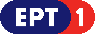 	Πρόγραμμα ΕΡΤ2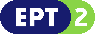 	Πρόγραμμα ΕΡΤ3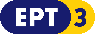 Πρόγραμμα ΕΡΤ Sports